Инструкция о продлении RSA-сертификатаЗайдите в «Панель управления «Рутокен».















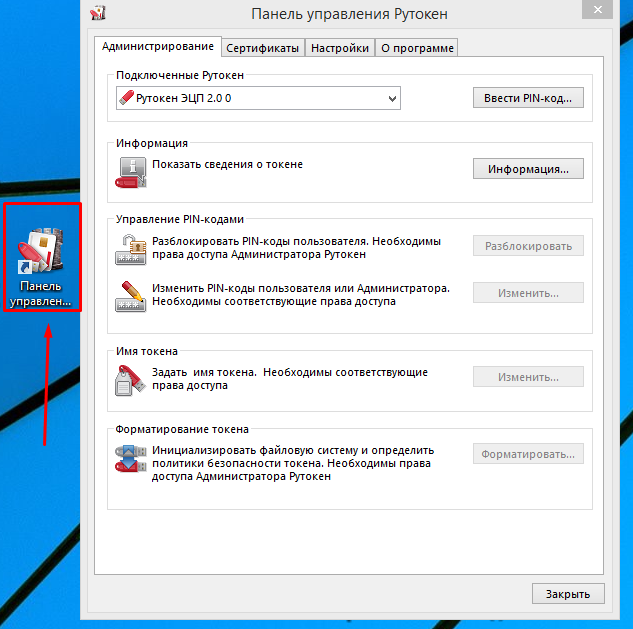 2. Удалите старый сертификат RSA:2.1. Перейдите во вкладку сертификаты, выбрать RSA-сертификат (обозначается цифрами).2.2. Нажмите кнопку «Удалить».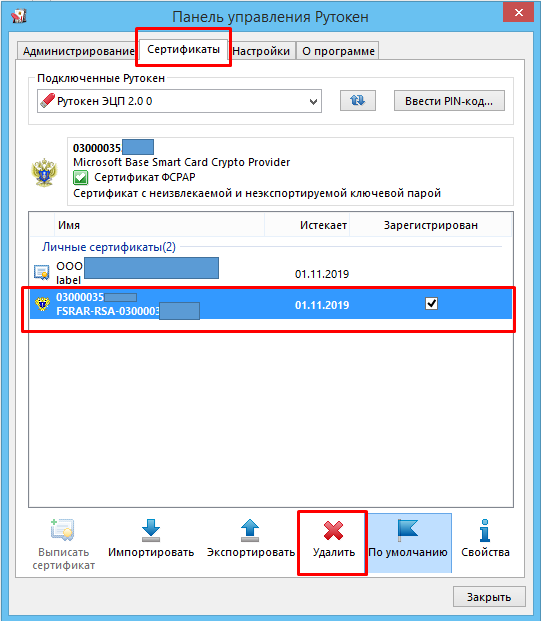 2.3. Введите PIN-код: 12345678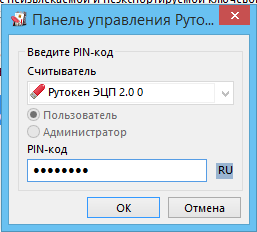 3. Войдите в личный кабинет на портале http://egais.ru/ (использовать Браузер Internet Explorer 9.0 или выше). Для входа в личный кабинет необходимо: 3.1. Открыть портал http://egais.ru и пройти по ссылке «Войти в личный кабинет». 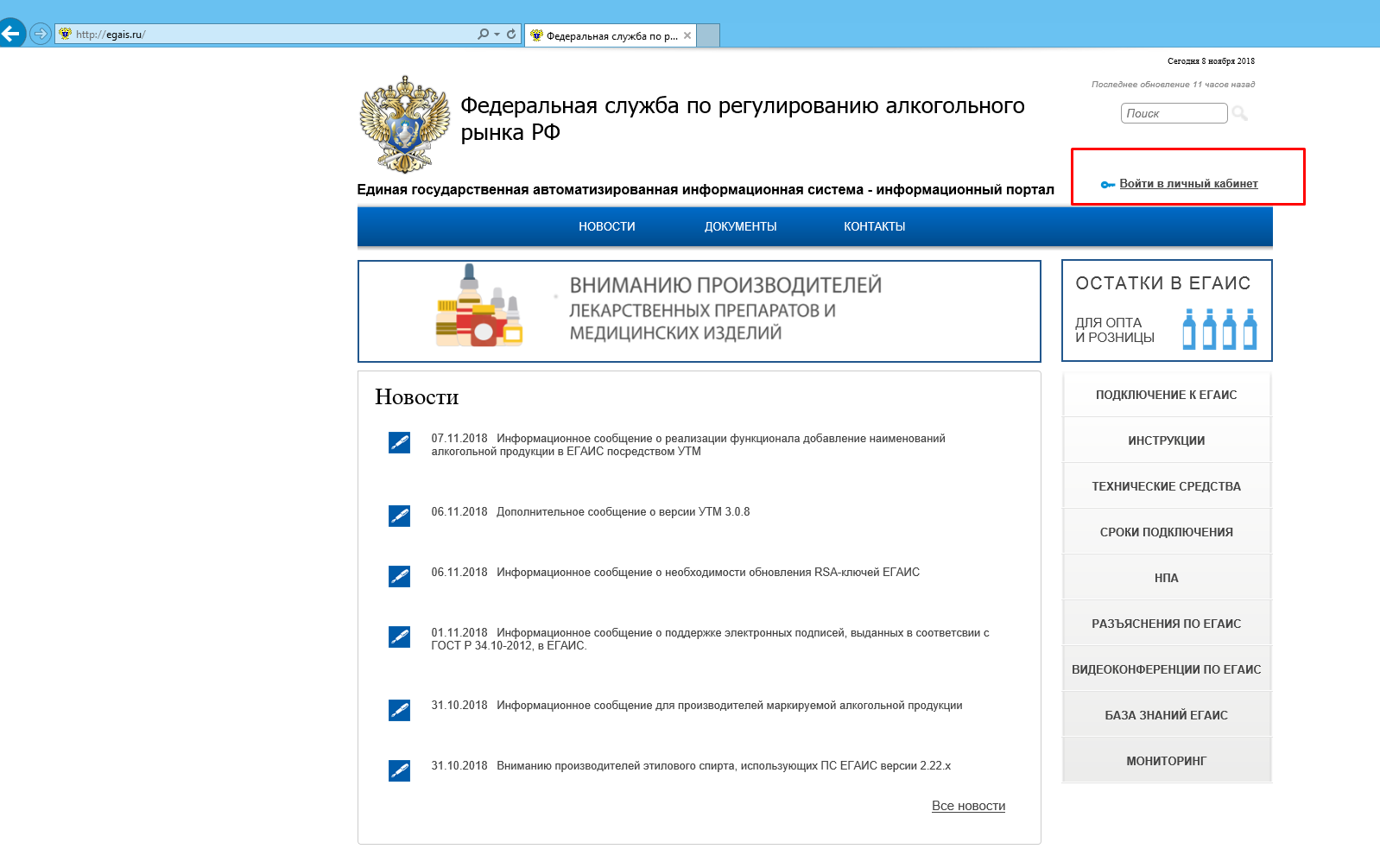 3.2. Нажать кнопку «Ознакомиться с условиями и проверить их выполнение» - это нужно для того, чтобы пройти проверку выполнения условий доступа к личному кабинету. В случае отсутствия каких-либо компонентов, система предложит скачать дистрибутив и выполнить их установку, пошагово подтверждая действия. 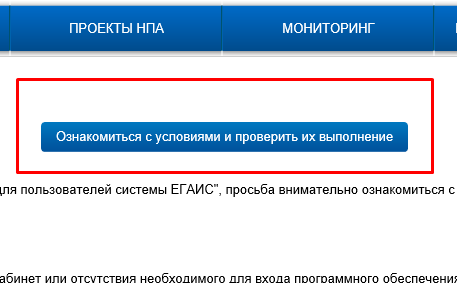 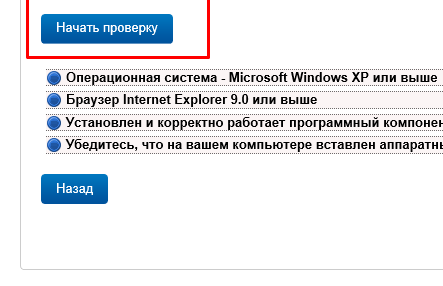 3.3. После успешной проверки нужно нажать на кнопку «Перейти в личный кабинет»; В поле «Введите PIN-код (ГОСТ)» ввести пароль (12345678) пользователя для приложения ГОСТ и нажать на «Показать сертификаты».После краткого ожидания откроется личный кабинет, где будет виден сформированный сертификат электронной подписи. Чтобы выполнить генерацию RSA-ключа необходимо: Нажать в личном кабинете по сформированному сертификату. Выбрать в боковом меню раздел «Получить ключ» – на открывшейся странице будут перечислены все места осуществления деятельности организации. 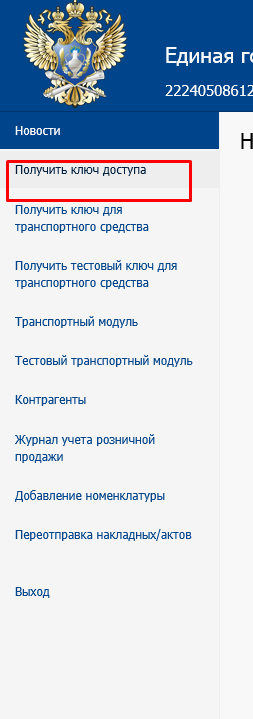 3.4. Необходимо выбрать из списка то место деятельности, которое необходимо подключить к ЕГАИС, затем нажать «СФОРМИРОВАТЬ КЛЮЧ»: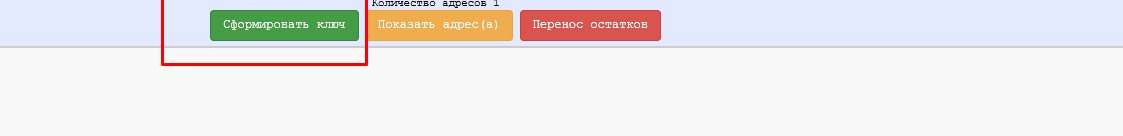 3.5. В сплывающем окне проверяем фактический адрес торговой точки.
3.6. Если все верно: ставим галочку и вводим PIN-код: 12345678
3.7. Нажимаем сформировать ключ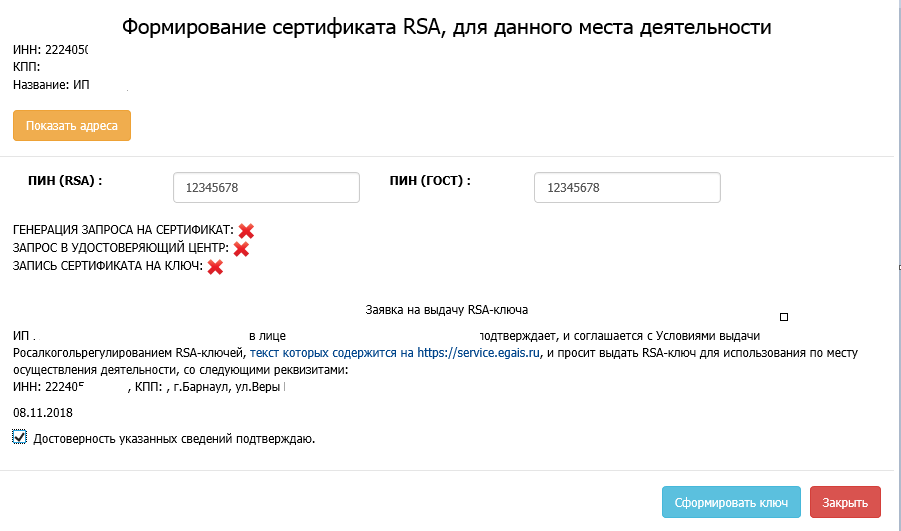 


3.7. После успешной записи появятся 3 галочки: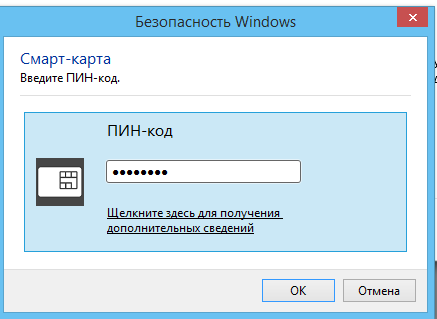 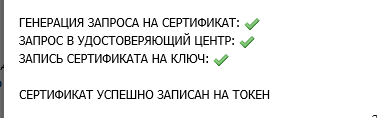 
Срок действия сертификатов можно посмотреть в «Панель управления Рутокен».